 O.Z.O. Data Download : Tin Foil as a Survival Essential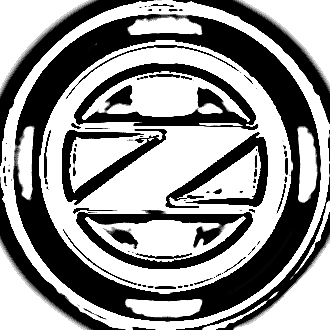 "The U.S. Armed Forces Survival Manual" 1980 ISBN 0-8129-0956-9 Appendix II, survival kit: One square yard of aluminum foil is listed as essential... however,  it doesn't tell you what to use it for. O.Z.O. does.Always carry some aluminum foil in your BOB and EDC. Simply take a sheet of at least 5 feet of heavy duty foil and fold it over and over into a small square. It will stay flat, weighs nothing and will fit almost anywhere in your pack without taking any room. 21 Possible Applications:
1)   A funnel (pour oil in engine)
2)   Tin foil hat( Regulate temperature, high visibility, reflect sunlight radiation)
3)   Tin foil head band (to put in your baseball cap for storage)
4)   Antenna array for better reception on radio or TV
5)   Ash tray (mind your butts)
6)   Wind screen for stove (Reflect radiant heat from an open fire towards you)
7)   Electrical repairs (wrap around blown fuse to get circuit going again)
8)   Scare birds out of the garden (cut in strips and hang)
9)   Sharpen Scissors
10) Polish chrome/remove rust/clean grills (wad in ball and scrub)
11) Creating Sun boxes for small plants/herbs
12) Dew Catcher (Dew would condense on it if hung outside to drip into a container)
13) A cup (shape as desired)
14) A bowl (shape as desired)(water purification/cooking)
15) Dehydration Packet (make a jerky)
16) Fishing bait/tackle (A little piece of foil makes a great expedient spinner bait.)
17) Signal Mirror (back glass if possible)
18) Trail marker Ribbon (place at eye level to reflect at night)
19) Wrap gathered food for transport (obvious intended use)
20) Keep tinder dry/transport embers to seed a fire
21) Instant child's toy (sculpture material)Tin foil is more than just mind control protection...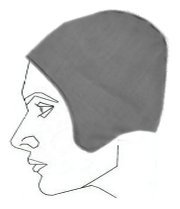 Other Uses:Thermal imagining evasion:Laminated into 3 ply sheets and fastened under a guillie/camo blanket, the blanket stays at ambient temperature, the foil reflects heat back at you.Leave as a footprint register: Before you head out on an adventure, leave a note behind with a trusted person. Include in that  note where you went, when you’ll be back, what you’re doing, the license number of the vehicle and other information. Aluminum foil is part of this package, and all you have to do is step on a piece with your hiking boots on. This makes it easy for trackers in rescue.Other Discovered Uses:______________________________________________________________________________________________________________________________________________________________________________________________________________________________________________________________________________________________________________________________________________________________________________________________________________________________________________________________________________________________________________________________________________________________________________________________________________________________________________________________________________________________________________________________________________________________________________________________________________________________________________________________________________________________________________________________________________________________________________________________________________________________________________________________________________________________________________________________________________________________________________________________________________________________________________________________________________________________________________________________________________________________________________________________________________________________________________________________________________________________________________________________________________________________________________________________________________________________________________________________________________________________________________________________________________________________________________________________________________________________________________________________________________________________________________________________________________________________________________________________________________________________________________________________________________________________________________________________________________________________________________________________________________________________________________________________________________________________________________________________________________________________________________________Z
